СОВЕТ СТАРОТИТАРОВСКОГО СЕЛЬСКОГО ПОСЕЛЕНИЯ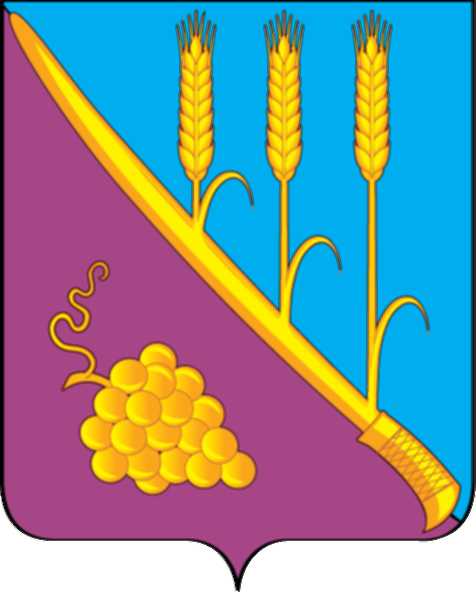 ТЕМРЮКСКОГО РАЙОНАР Е Ш Е Н И Е  № 476       LХХVI   сессия                                                                             III  созыва     « 10» июня  2019 года                                                     ст. СтаротитаровскаяО внесении изменений в решение LXVI сессии Совета Старотитаровского сельского поселения Темрюкского района от 29 ноября 2018 года № 419 «О бюджете Старотитаровского сельского поселения Темрюкского района на 2019 год»В соответствии с Бюджетным кодексом Российской Федерации, Федеральным Законом от 6 октября 2003 года № 131- ФЗ «Об общих принципах организации местного самоуправления в Российской Федерации», Приказом министерства топливно-энергетического комплекса и жилищно-коммунального хозяйства Краснодарского края от 24 мая 2019 года № 193 «О внесении изменений в приказ министерства топливно-энергетического комплекса и жилищно-коммунального хозяйства Краснодарского края  от 28 августа 2018г. № 340 « О результатах отбора муниципальных образований Краснодарского края для предоставления в 2019 году субсидий из краевого бюджета местным бюджетам муниципальных образований Краснодарского края на софинансирование расходных обязательств бюджетам муниципальных образований Краснодарского края, возникающих при реализации муниципальных программ, направленных на организацию благоустройства территорий городских округов, поселений»,  Уставом Старотитаровского сельского поселения Темрюкского района, Положением о бюджетном процессе в Старотитаровском сельском поселении Темрюкского района, а также с необходимостью увеличения безвозмездных поступлений из краевого бюджета в сумме 35 548,2 тыс.рублей, налоговых доходов в сумме 1 684,5 тыс.рублей, Совет Старотитаровского сельского поселения Темрюкского района решил:1. Внести в решение LXVI сессии  Совета Старотитаровского сельского поселения Темрюкского района от 29 ноября 2018 года № 419 «О бюджете Старотитаровского сельского поселения Темрюкского района на 2019 год» следующие изменения:             1.1 Дополнить приложение 1 Перечень главных администраторов доходов бюджета  Старотитаровского сельского  поселения Темрюкского района и  закрепляемые за ними виды (подвиды) доходов бюджета Старотитаровского сельского поселения Темрюкского района и перечень главных администраторов источников финансирования дефицита бюджета Старотитаровского сельского  поселения Темрюкского района на 2019 год пунктами следующего содержания:          1.2 Изменить основные характеристики бюджета Старотитаровского сельского поселения Темрюкского района на 2019 год:          1) в подпункте 1 пункта 1 после слов «общий объем доходов в сумме» слова «66 896,2  тыс. рублей» заменить словами «  104 128,9 тыс. рублей»;          2)  в подпункте 2 пункта 1 после слов «общий объем расходов в сумме» слова «67 254,7 тыс. рублей» заменить словами «110 287,4. рублей»;         1.3  в подпункте 4 слова «дефицит  бюджета Старотитаровского сельского поселения Темрюкского района в сумме 358,4 тыс. рублей» заменить словами «дефицит  бюджета Старотитаровского сельского поселения Темрюкского района в сумме 6 158,5  рублей1.4 В пункте 5 слова «Утвердить в составе доходов бюджета Старотитаровского сельского поселения Темрюкского района безвозмездные поступления из краевого бюджета в сумме 18 117,9 тыс. рублей.»  заменить словами «Утвердить в составе доходов бюджета Старотитаровского сельского поселения Темрюкского района безвозмездные поступления из краевого бюджета в сумме 53 666,1 тыс. рублей».	1.5 В пункте 16 после слов «объем бюджетных ассигнований муниципального дорожного фонда Старотитаровского сельского поселения Темрюкского района на 2019 год в сумме» слова «11 327,7 тыс. рублей» заменить словами «11 827,7 тыс. рублей».1.6 В приложение № 5 «Распределение бюджетных ассигнований по разделам и подразделам классификации расходов бюджетов на 2019 год» -уменьшить расходы:1) в п.1 «Общегосударственные вопросы» цифру «21 840,8» заменить цифрой «21 680,8»- увеличить расходы:          1 ) в п.4 «Национальная экономика» цифру «11 387,7» заменить цифрой «13 887,7»2) в п.5 «Жилищно-коммунальное хозяйство» цифру «15 462,3» заменить цифрой «56 149,2».3) в п.10 «Обслуживание государственного и муниципального долга» цифру «0 тыс.рублей» заменить цифрой «5,8 тыс.рублей»1.7 Приложение №3 «Объем поступлений доходов в бюджет Старотитаровского сельского поселения Темрюкского района по кодам видов (подвидов) доходов на 2019 год» изложить в новой редакции, согласно приложению 1 к настоящему решению1.8 Приложение № 5 «Распределение бюджетных ассигнований по разделам и подразделам классификации расходов бюджетов на 2019 год» изложить в новой редакции, согласно приложению 2 к настоящему решению. 1.9 Приложение № 6 «Распределение бюджетных ассигнований по целевым статьям (муниципальным программам Старотитаровского сельского поселения Темрюкского района и непрограммным направлениям деятельности), группам (группам и подгруппам) видов расходов классификации расходов бюджетов на 2019 год» изложить в новой редакции, согласно приложению 3 к настоящему решению.1.10 Приложение № 7 «Ведомственная структура расходов бюджета Старотитаровского сельского поселения Темрюкского района на 2019 год» изложить в новой редакции согласно приложению 4 к настоящему решению.1.11 Приложение № 8 «Источники внутреннего финансирования дефицита бюджета Старотитаровского сельского поселения Темрюкского  района, перечень статей источников финансирования дефицитов бюджетов на 2019 год» изложить  в новой редакции, согласно приложению 5  к настоящему решению.2. Контроль за исполнением данного решения оставляю за собой и постоянной комиссией Совета Старотитаровского сельского поселения Темрюкского района по вопросам экономики, бюджета, финансов, налогов и распоряжению муниципальной собственностью (Н.Г.Красницкая).         3. Официально опубликовать (разместить) настоящее решение в официальном периодическом печатном издании органов местного самоуправления муниципального образования Темрюкский район « Вестник органов местного самоуправления муниципального образования Темрюкский район» и официально опубликовать (разместить) на официальном сайте муниципального образования Темрюкский район в информационно-телекоммуникационной сети « Интернет», а так же разместить на официальном сайте администрации Старотитаровского сельского поселения Темрюкского района.4. Решение вступает в силу после его официального опубликования.Проект подготовлен и внесён:Начальником финансового отдела администрации Старотитаровскогосельского поселения Темрюкского района                                Л.В.КубракКод бюджетной классификации Российской ФедерацииКод бюджетной классификации Российской ФедерацииНаименование главного администратора доходов и источников финансирования дефицита бюджета Старотитаровского сельского поселения Темрюкского районадоходов и источников финансирования дефицита бюджета Старотитаровского сельского поселения Темрюкского районаНаименование 123992Администрация Старотитаровского сельского  поселения Темрюкского района 992 2 02 25555 10 0000 150Субсидии бюджетам сельских поселений на реализацию программ формирования современной городской средыГлава Старотитаровского сельскогопоселения Темрюкского района 	                                               __________________А.Г.Титаренко«_____» ________2019 годаПредседатель Совета Старотитаровского сельского поселения Темрюкского района_______________И.А.Петренко«____» _________ 2019 года